Муниципальное общеобразовательное учреждениеАрбагарская  основная общеобразовательная школаРодительское собрание  «Школьные трудности у учащихся первого класса»Подготовила: учитель начальных классов Яковлева Елена ЮрьевнаЦели:– познакомить родителей с аспектами воспитания в адаптационный период;– дать рекомендации родителям по организации режима дня первоклассника;– способствовать формированию доброжелательных и доверительных отношений между родителями первоклассников и педагогами.Участники: классный руководитель, родители первоклассников.Подготовительная работа:1. Предварительное анкетирование родителей и его анализ.– Уважаемые мамы и папы!В этом году вы вместе со своими малышами переступили порог нашей школы и влились в нашу дружную семью.Просим вас ответить на вопросы:– С каким настроением ваш сын (дочь) идет в школу?– Любит ли он (она) ходить в школу?– С какими трудностями встретились вы и ваш ребенок?– Привык ли ваш ребенок к новой обстановке?– Испытывает ли он трудности в общении с одноклассниками?– Есть ли у него друзья в классе? Знаете ли вы о них?– Устает ли ваш ребенок? Если да, то почему?– Каким умственным трудом занимается ваш ребенок дома после уроков?– Соблюдает ли ваш сын (дочь) режим дня?– Ваши предложения, пожелания, советы.Благодарим за сотрудничество.2. Подготовка памятки примерного режима дня школьников.3. Оформление приглашений родителям на собрание.Оформление, оборудование и инвентарь:1) памятки для родителей;2) запись на доске темы собрания, эпиграфа:Корень ученья горек, да плод его сладок.Русская народная пословицаХод собранияI. Организационная часть. Вступительное слово классного руководителя.С поступлением в школу происходит переход ребенка к новому образу жизни и условиям деятельности. Для адаптации семилетнего ребенка к новой социальной роли и новым взаимоотношениям с окружающими, для формирования адекватного коммуникативного поведения младшего школьника взрослым необходимо знать уже сформировавшееся коммуникативное поведение ребенка, научиться понимать и правильно строить свои отношения с детьми.II. Беседа «Адаптация ребенка к школе».Все родители, чьи дети учатся в школе, знают, как непрост и сложен процесс вхождения в школьную жизнь. Трудности, подстерегающие ребенка уже в самом начале обучения в школе, многолики и прячутся буквально за каждым углом. Зазевается родитель на перепутье дошкольного и школьного возраста – и ребенок может попасть в категорию «трудных».Цель нашего сегодняшнего собрания состоит в том, чтобы познакомить всех, кто небезразличен к жизни своих детей, их переживаниям и трудностям, с различными сторонами психологических проблем современного школьника.Семилетний ребенок приходит в школу уже личностью, многое узнавшей, со своей картиной мира, со своими радостями и горестями, страхами и, конечно, с определенными стереотипами поведения в мире взрослых. И одним из серьезнейших испытаний, с которым он сразу же сталкивается, является сложность достижения внутреннего душевного равновесия между процессом обучения, в котором он может испытывать и трудности, и скуку, и серьезные неудачи, и потребностью в сохранении любви родителей и необходимостью принятия учителем.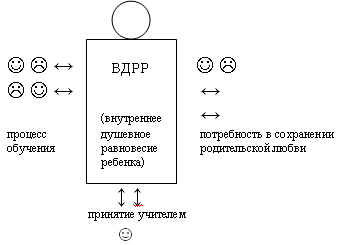 По данным школьных гигиенистов и физиологов, в первые месяцы школьной жизни многие дети худеют, более тревожно спят, чаще капризничают и упрямятся. Все это естественная реакция ребенка на резкие изменения привычного образа жизни. Этот период привыкания к новым нормам и правилам поведения, к другим требованиям принято называть адаптацией – восстановлением нарушенного равновесия между изменившимся внешним миром и собой. При благоприятных условиях процесс адаптации протекает около 2–3 месяцев. А вот пусковым механизмом дезадаптации (нарушения адаптации) является, как правило, наличие в процессе обучения стойкой психотравмирующей ситуации.Многие психологи говорят о том, что самый страшный зверь, подстерегающий всех на пороге школы, – это ориентация родителей и детей на оценку. Некоторые папы и мамы очень «нервно» воспринимают отметки своих детей, как будто они поставлены им самим. Может быть, это происходит оттого, что родители относятся к отметке ребенка как к оценке их собственной родительской успешности. Другие родители могут испытывать страх перед школой, источником которого выступает их личный не всегда удачный школьный опыт. Но главное, что страхи взрослых часто находят свой выход в жестком контроле над ребенком и «оценочном» отношении к нему. Родители в разных вариантах сообщают ребенку о том, что именно он несет ответственность за их самочувствие, внутреннее состояние и переживания. «Учись хорошо, чтобы мне не было за тебя стыдно», «Только от тебя зависит, как я себя буду чувствовать на родительском собрании».Ребенку приходится нести на своих плечах ответственность и за себя, и за эмоциональное состояние своих родителей. Многим детям такой груз оказывается не по силам. В этой психотравмирующей ситуации ребенок вынужден защищать себя и от школы, и от родителей, и от учения. И в итоге у него теряется интерес к самому процессу познания, то есть пропадает желание учиться.III. Решение педагогических ситуаций родителями с последующим комментарием.Педагогическая ситуация 1.Ученица второго класса с радостью бежит к ожидающей ее у школы маме, чтобы показать свою первую оценку – красиво выведенную уверенной рукой любимого учителя тройку.Но мама не только не поддержала радость дочери, но и сказала, что «троечницу» она встречать у школы не будет.– Права ли мама?– Как поступили бы вы в этой ситуации?Родители высказывают свое мнение.(Конечно же, мама девочки действовала из лучших побуждений. Но следует сказать, что частое непонимание, «нечувствование» родителями своего ребенка может привести к тому, что мир взрослых в целом и школа как его часть могут стать для ребенка непредсказуемыми, враждебными, опасными. А это, как правило, приводит, с одной стороны, к утрате доверия между взрослыми и детьми, а с другой, является источником невротических реакций, неврозов и других нервно-психических и соматических расстройств, особенно среди учеников начальной школы).Педагогическая ситуация 2.Первоклассник учится писать. Буквы выходят за линии рабочей строки. Дома взрослые критикуют личностные качества ребенка и дают только отрицательную оценку его действиям.Правы ли родители?Как поступили бы вы в этой ситуации?Родители высказывают свое мнение.(В шесть-семь лет у ребенка в результате оценки взрослых складывается мнение о себе. Если преобладают отрицательные оценки, то у ребенка может сформироваться отрицательная самооценка. Как утверждает Бартон Д. Шмитт, врач, автор книги «Здоровье вашего ребенка»: «Для поддержания здорового баланса ежедневной критики должно быть по крайней мере в три раза меньше, чем позитивных действий, особенно физических проявлений ласки и любви».Процесс адаптации будет успешнее, если положительная оценка станет преобладать над отрицательной, причем будет более разнообразной и не только вербально выраженной, но и невербального характера (обнять, поцеловать, погладить по голове).IV. Выступление классного руководителя.– Сегодня мне хочется обратиться к вам с такими словами: «Дорога наша жизнь, но дороже детей нет ничего». Так давайте остановимся на некоторых важных аспектах воспитания в адаптационный период.Поступление ребенка в школу – это стресс для него. Очень много нового и непривычного видит он в школе. Особенность сегодняшних детей, пришедших в первый класс, –  быстрая утомляемость. На первом уроке они откровенно зевают, на третьем – лежат на партах. Чем мы, взрослые, можем помочь ребенку?РЕКОМЕНДАЦИИ РОДИТЕЛЯМ1) Прежде всего, стоит помнить о старых и надежных способах поддержания здоровья первоклассника. Это соблюдение режима дня: сон не менее 10 часов в сутки, полноценное питание, физические упражнения. Оправданным будет ограничение просмотра телевизионных передач до 30 минут в день. Хорошо восстанавливают эмоциональное благополучие ребенка длительные (до двух часов) прогулки на воздухе – не прогулка по магазинам, а прогулка в парке. С раннего утра настраивайте ребенка на доброе отношение ко всему. Скажите ему «Доброе утро!» – и собирайтесь в школу без суеты.2) Придя с ребенком в школу, постарайтесь обойтись без нравоучений, так как они ничего, кроме утренней усталости, не дают. А вот объяснить безопасный путь в школу ребенку необходимо. Безопасный путь не обязательно самый короткий, поэтому лучше выйти из дому пораньше.3) Встречая ребенка в школе после уроков, порадуйтесь вместе с ним тому, что он сумел потрудиться самостоятельно, без вас, целых три часа.Терпеливо выслушайте его, похвалите, поддержите и ни в коем случае не ругайте – ведь пока еще не за что.4) Что же делать, если появились первые трудности? Будьте щедры на похвалу, для первоклассника сейчас это очень важно. Замечание должно быть конкретным, а не касаться личности ребенка. Он не неряха, просто сейчас у него в тетради маленький беспорядок. Не делайте ребенку несколько замечаний сразу.5) Ни в коем случае не сравнивайте ребенка с другими детьми. Это ведет либо к озлоблению, либо к формированию неуверенности в себе.Мы не встречали родителей, которые бы обижались на своих детей за испачканные пеленки, а вот за испачканные тетрадки – сколько угодно. Хотя и в том и в другом случае период марания неизбежен. Ребенку не нужна позиция прокурора, которую так часто занимают родители: «Будешь переписывать пять раз, пока не получится хорошо!». Это недопустимо. Пожалуйста, помните об этом.V. Выступление врача по теме «Режим дня младшего школьника».Чтобы организм ребенка справился с предъявляемой школьной нагрузкой, необходимо рационально организовать быт школьника, до мельчайших деталей продумав распорядок дня. Другими словами, строго выполнять режим дня.Построенный с учетом возрастных анатомо-физиологических особенностей и состояния здоровья ребенка, режим дня способствует правильному росту и развитию организма в целом, создает у человека чувство бодрости, свежести, повышает его работоспособность.Надо сказать, что в младшем школьном возрасте успеваемость учащихся в значительной степени зависит от их здоровья. Для сохранения здоровья важное значение имеет полноценный отдых, и прежде всего сон. Даже небольшое, но систематическое недосыпание вредно сказывается на самочувствии и здоровье детей. Поэтому в семье надо обратить особое внимание на то, чтобы у школьника был достаточный и спокойный сон.Продолжительность сна детей младшего школьного возраста колеблется в пределах 10–12 часов, но при определении времени для сна в каждом конкретном случае следует учитывать состояние здоровья ребенка, его дневную нагрузку.При организации сна детей младшего школьного возраста необходимо:1) следить, чтобы ребенок спал положенное для его возраста количество часов, ложился и вставал в определенное время;2) приучить ребенка к выполнению перед сном гигиенических процедур (умываться, чистить зубы, мыть ноги); приучить спать при открытой форточке;3) не разрешать ребенку перед сном возбуждающих развлечений (просмотр несоответствующих возрасту телевизионных передач, шумные игры); не давать непосредственно перед сном плотного ужина, кофе или какао, крепкого чая;4) в помещении, где засыпает ребенок, создать спокойную обстановку: устранить яркий свет, прекратить громкие разговоры, выключить телевизор или радиоприемник и т. д.Какие ошибки наиболее часто встречаются при организации сна?Не обеспечивается полноценный отдых клеток головного мозга из-за просмотра вечерних телевизионных передач и из-за несоблюдения строго определенного времени отхода ко сну и подъема. Это особенно часто встречается в тех семьях, где дети учатся во вторую смену. В этих семьях нередко можно наблюдать такую картину: ребенок встает в разное время и то только после долгих уговоров, медленно умывается, после напоминания убирает постель (на все это уходит 30–40 минут); зарядку не делает. Такое поведение вредно сказывается на его работоспособности дома, он все делает медленно и небрежно.Не следует пренебрегать указаниями гигиенистов о времени подъема и отхода ко сну. Здесь важно помнить о полезной привычке – рано ложиться и рано вставать, которая закрепилась в нашем быту с незапамятных времен.Ученику надо вставать не за полчаса до начала занятий, чтобы наспех проглотить свой завтрак и домчаться до школы, а примерно за полтора часа. Школьник должен самостоятельно убрать свою постель. Совершенно необходимо, чтобы дети делали утреннюю гимнастику. Гигиеническая гимнастика благотворно воздействует на центральную нервную систему ребенка, активизирует работу системы кровообращения и дыхания, устраняет и предупреждает функциональные отклонения в отдельных системах организма, способствует вхождению в ритм рабочего дня.При организации питания ребенка родители чаще обращают внимание на качество и калорийность пищи, чем на строгое соблюдение постоянного времени ее приема. Рациональное же питание предусматривает не только оптимальную сбалансированность пищевых веществ (белков, жиров, углеводов, витаминов и минеральных солей) соответственно возрасту, но и правильный режим питания, то есть прием пищи в течение дня в строго определенное время.В младшем школьном возрасте рекомендуется кормить ребенка не реже четырех раз в день, примерно через каждые 3–4 часа. Утром ребенок должен получать горячий завтрак (каша, картофель), а также чай или молоко. Обед в строго определенное время, обязательно с первым блюдом, а также необходим полдник (см. примерный режим дня). Ужин должен быть легким, и давать его следует за 1–1,5 часа до сна.Какие типичные ошибки в режиме дня допускают родители при организации учебного труда младшего школьника?• Не выделяют для учебного домашнего труда определенного времени. Дети делают уроки когда хотят, зачастую забывают о них или делают под нажимом взрослых.• Перед домашней учебной работой ребенок плохо отдохнул, не потрудился физически. Поэтому приступает к ней с неохотой, работает небрежно.• Заставляют ребенка ожидать прихода с работы взрослых и только тогда делать уроки. К этому времени ребенок уже устал, даже если он находился на улице. Исследования гигиенистов показали, что подвижные игры в течение длительного времени (более 2 часов) переутомляют детей и снижают их готовность к умственному труду.• Строго не ограничивают в режиме дня время начала и окончания работы над домашними заданиями. Поэтому ребенок неорганизованно включается в работу, не проявляет в ней достаточного прилежания. Время для уроков надо выбирать самое продуктивное (с учетом суточных колебаний умственной работоспособности): утром – с 9 до 11.30, а вечером – с 16 до 17.30. Это время строго фиксировать в режиме дня и не допускать его срыва.Отдых должен быть активным. Полноценный отдых – это смена видов деятельности. После нескольких часов работы за школьной партой ребенку необходимо пребывание на воздухе в подвижном состоянии (спортивные игры, физический труд). Пассивный отдых дома и на улице (бесцельное хождение) ведет к потере работоспособности, постепенно воспитывает лень, нежелание делать полезное для людей дело. Прогулка необходима и после приготовления домашних заданий.VI. Решение родительского собрания.Председатель родительского комитета класса зачитывает решение родительского собрания:1. Учитывая важность адаптационного периода учащихся, использовать советы психолога и классного руководителя в целях успешной адаптации первоклассников.2. Каждой семье организовать режим дня ребенка в соответствии с рекомендациями врача.3. Осуществлять руководство и контроль за выполнением детьми режима дня.VII. Заключительное слово классного руководителя.Мы остановились на основных положениях, обеспечивающих успех адаптации учащихся к новым условиям. Пусть подготовленные нами памятки о примерном режиме дня учащихся помогут вам в воспитании детей.Памятки раздаются родителям.